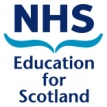 Make your Learning Matter!3rd National HCSW Learning and Development EventTuesday 28 February 2017REFLECTIVE LEARNING LOGName______________________Organisation _________________This Reflective Learning Log is for you to keep. Use it to make notes and reflect during the event.Opening Address Notes Workshop 1    Title __________________________________________________Workshop 2    Title __________________________________________________Afternoon sessionsLearning Bites   You will attend seven learning ‘bites’ in total.  Make notes on each learning ‘bite’ if you wish.
Answer these questions to reflect afterwards on what you learned and what you will do with your learning.    Closing remarks Notes Three key learning points from today's event1.2.3.Move MoreHave some fun, move and learn some stretches that you can do anywhere! Social Media made Simple A quick practical session using Twitter.  By the end, you will be able to compose a "tweet".Active Listening Some simple listening tips to help you understand, respond and remember better in any conversation. Challenging Conversations How you can successfully initiate and positively manage those crucial conversations that nobody wants to have! How to ‘teach-back’ A useful tool to use anytime you are providing information, to make sure you have explained it clearly. Instant Ageing A practical insight into how it feels to be an older person living with common conditions like cataracts, arthritis and deafness… Recipes for Reflecting Two practical ways to bring reflection into your everyday work, and within the work of your team. Which learning ‘bite’ did you enjoy most?Title:Why did you enjoy it?What did you learn from it that you could apply in your workplace?What will you do e.g. tell a colleague about it, use it every day, try it out…?